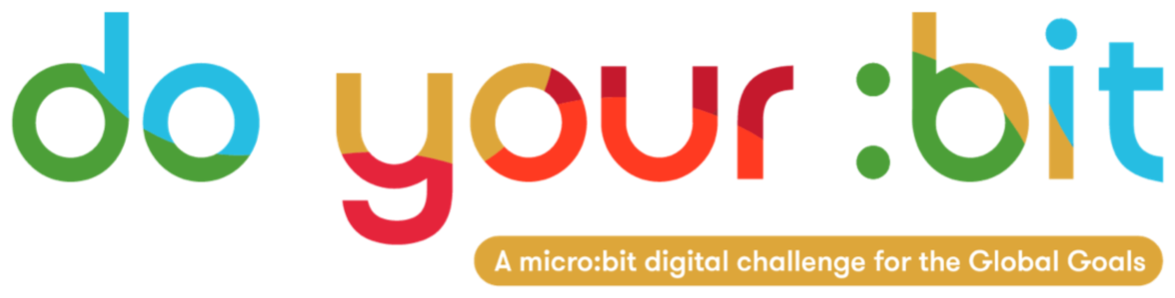 건강하고 행복한 삶지속가능발전목표3 - 건강하고 행복한 삶이 가이드 자료를 사용해서 지속가능발전목표3, 건강하고 행복한 삶에 대해서 학생들에게 소개하세요.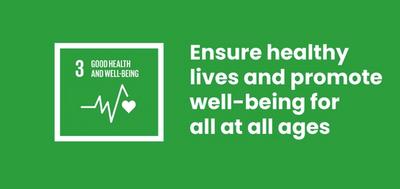 지속가능발전목표3지속가능발전목표3; 건강하고 행복한 삶은 2015년 만들어진 17개의 UN 지속가능발전목표 중 하나 입니다. 소개 자료를 통해서 지속가능발전목표들에 대해서 더 자세히 살펴볼 수 있습니다. 지속가능발전목표3(SDG 3)은 범위가 매우 넓으면서도 매우 큰 목표입니다. 전 세계 모든 사람들에게 헬스케어 서비스를 제공할 수 있도록 하는 것을 목표로 하고 있습니다. 사람들이 더 건강한 삶을 살아갈 수 있도록 돕는 것을 목표로 하고 있습니다. - 예를 들어 , 더 건강한 음식을 먹고 정기적으로 운동을 하는 것과 같은 것 - 사람들이 살아가는 세상을 더 안전하게 만드는 것 - 공기 오염을 줄이고 질병 발병을 제어하는 것 등입니다. 육체적 건강 뿐만 아니라 정신적 건강도 같이 함께 중요하게 생각합니다.
활동아래의 예시들은 학생들과 관련하여 지속가능발전목표3을 해결하는데 도움이 될 수 있는 몇 가지 아이디어들입니다. 각각 별도의 독립된 활동으로 진행하거나, 잘 짜여진 수업 계획에 따라 순서대로 진행할 수도 있습니다.활동 1: 유행병 발생 상황에서의 건강한 삶 학생들은 이 활동을 통해서 COVID-19 유행 상황에서의 건강과 행복한 삶에 대해서 토론합니다.활동 시간 - 10분'World's Largest Lesson Live!' 에서 만든 COVID-19 유행 상황에서의 건강과 행복한 삶에 대한 다음 동영상을 보여준 후, 학급 토론을 진행합니다.https://www.youtube.com/watch?v=woqJEoJNDs4학생들에게 동영상을 통해서 본 것에 대해 생각해 볼 수 있도록 합니다.:여러분의 생활과 어떻게 관련이 있을까요? 어떤 것이 가장 궁금한가요? 여러분들은 느낌이 어떻나요? COVID-19 유행 상황에 대한 개인적인 경험에 대해서, 학생들의 이야기를 들어보고 서로 토론합니다.활동 2: 지속가능발전목표3 이해하기학생들은 이 활동을 통해서 건강과 행복한 삶이 중요한 이유와, 지속가능 개발 목표3을 해결하기 위해 필요한 것들에 대해서 탐색하고 토론하게 됩니다.활동 시간 - 10분1. 소개 UN 지속가능발전목표3에 대해서 토론할 것이라는 것을 설명합니다.: 건강하고 행복한 삶 - COVID-19 뿐만 아니라 나 자신 및 다른 모든 사람들의 건강과 행복한 삶에 영향을 주는 모든 것들에 대해서 다룹니다.지속가능발전목표3의 로고 그림을 보여주고, 그 내용을 설명한 후 다음과 같은 질문들과 관련하여 토론합니다.: 건강하다는 것은 어떤 것일까? 행복한 삶이란 어떤 것일까? 여러분들이 직접 경험한 육체적, 정신적 질병에 대해서 예를 들어 생각해 볼 수 있을까요? 다른 사람들의 병은 어떤 것들이 있을까요? 건강과 행복한 삶은 왜 중요할까요?2. 모둠 토론 활동 이제 학생들에게 지속가능발전목표3이 완성된 세상을 상상해 볼 수 있도록 합니다.: 건강하고 행복한 삶과 관련한 문제들이 모두 해결된 상태의 세상 모두 함께 또는 작은 모둠으로 다음 질문에 따라 토론을 진행합니다.:“앞으로의 미래를 생각해봅시다. 모든 사람들의 건강과 행복한 삶이 보장되는 세상은 어떤 모습일까요?"다음과 같은 질문들을 사용해 볼 수도 있습니다.:건강과 행복한 삶이 사회에 어떻게 영향을 미칠까요? 특히, COVID-19 유행 상황에 대해서 생각해 본다면 어떨까요? 모든 사람들을 돌보기 위해 사회에 필요한 것은 어떤 것일까요?여러분이 속한 환경과 커뮤니티에서 어떤 것들이 건강과 행복한 삶에 영향을 미치나요? 예시. 병원, 커뮤니티 센터, 공원, 숲과 녹지.우리의 건강과 행복한 삶은 누구에게 책임이 있을까요?3. 피드백 평가학생들이 대답한 것들에 대해서 되돌아 보고, 다시 생각해볼 수 있는 시간을 더 줍니다. 최대한 다른 아이디어들과 서로 다른 요소들을 더 많이 찾아볼 수 있도록 합니다. - 지속가능발전목표3과 관련된 모든 것들에 대해서 생각해 볼 수 있도록 합니다.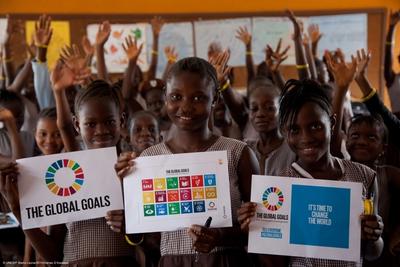 활동 3: 개인 건강과 지속가능발전목표3 이 활동을 통해서 학생들은 개인 건강 및 행복한 삶에 대한 계획을 세우게 됩니다.활동 시간 - 15분1. 소개학생들에게 모든 사람들은 자신의 육체적 정신적 건강을 개선하고 증진시키기 위해서 개인 건강 및 행복한 삶을 만들 수 있는 계획을 세워야 한다는 것을 설명합니다. 예시에는 다음과 같은 것들이 포함될 수 있습니다.: 정기적인 운동; 가족들과 의미있는 시간 보내기; 하루에 2번 양치질하기; 매일 8시간 잠자기.학생들에게 학생들 자신들에 대해서 생각하고 집중할 수 있도록 이야기합니다. - 개인별 계획이기 때문에 원하지 않는 경우 다른 사람들에게 이야기 할 필요가 없습니다.  자기 스스로를 위한, 자기 자신을 더 건강하고 행복하게 만들 수 있는 자기 스스로 이룰 수 있는 목표여야 합니다.2. 건강하고 행복한 삶과 관련한 목표들 작성하기목표들은 아래와 같은 SMART 공식을 사용해서 작성할 수 있습니다. 이 방법을 사용하면 개인 목표들을 달성할 수 있는 가능성을 더 높여 줄 수 있습니다.Specific(정확하게): 달성하고자하는 목표가 정확하게 어떤 것인가요?Measurable(측정가능하게): 계속 나아지고 있다는 것을 어떻게 측정이나 기록이 가능할까요?Attainable(도달가능하게): 이상적인 목표에 실제로 도달이 가능할까요?Relevant(의미가있게): 그 목표가 개인적으로 특별한 의미가 있나요?Timely(기한에맞게): 언제까지 목표를 달성할 것인가?3. 피드백 평가와 토론자발적으로 한 두가지씩 개인적으로 생각한 목표들에 대해서 이야기 해 볼 수 있도록 합니다. 다른 사람들도 비슷한 목표를 가지고 있나요? 그러한 목표를 이루어 내기 위한 자신만의 팁이 있을까요? 그러한 목표를 달성하는데 방해가 되는 것들은 없을까요?학생들은 자신들이 만든 개인적인 건강 및 행복한 삶에 대한 계획을 집에 걸어둘 수도 있다. 학생들에게 자신들이 그 목표들을 달성하기 위해서 수행한 정도를 체크하고 알아볼 수 있도록 이야기해야 합니다.이 활동은 다음과 같은 micro:bit 만들기 활동들과 연결시켜 할 수 있는 좋은 소재입니다. 은은한 LED 불 빛, 스마일 보내기.